 Solve the triangle.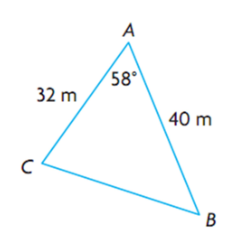  Find the length of the indicated side to the nearest tenth.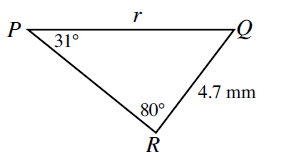  From a helicopter, the angles of depression to points A and B to opposite sides of a pond measure  and .  Determine the width of the pond, to the nearest metre. 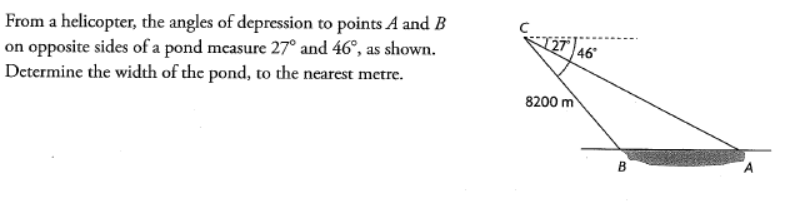 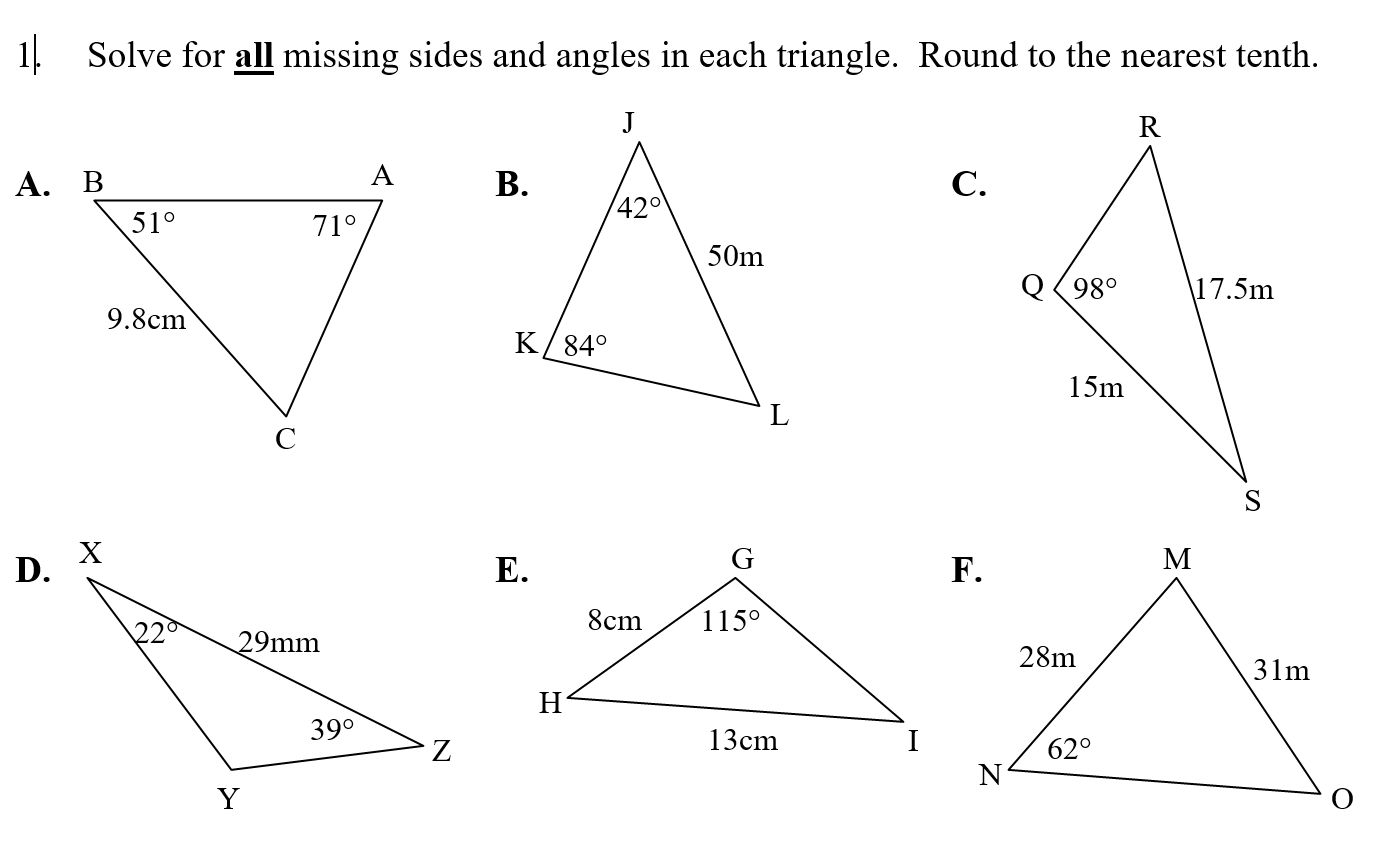 